令和5年度 第40回大田原与一まつり武者行列参加申込書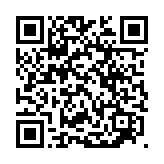 申込フォームURL＜https://cms.city.ohtawara.tochigi.jp/_preview/0027/shinsei/2/＞※　ご記載していただいた個人情報は、与一まつり武者行列に関する業務以外には使用致しません。※　当日の写真を撮影し、ポスター・チラシ・HP等に使用させていただく場合がございますので、参加を希望される方は、あらかじめご承知おきください。カ　　ナ氏　　名学 校 名自宅住所緊急連絡先※ まつり当日連絡がつく電話番号※ まつり当日連絡がつく電話番号※ まつり当日連絡がつく電話番号メールアドレス身長・体重・性別※ 衣装手配のため身長cm 体重Kg性別　　　男　・　女希望日時8月4日（金）8月5日（土）どちらでもよい備　　考